申込締切：令和５年８月２９日（火）※申込者の個人情報は、本事業の運営に係る目的のみに使用し、他の目的で使用することはありません。※先着順（定員１00名）です。お早めにお申込みください。定員を超え、ご参加をお断りする場合にのみご連絡差し上げます。申込方法本申込書にご記入の上、以下の送り先へＦＡＸしてください。送信先　ＦＡＸ：０９５－８４２－３５９０認知症の人と家族の会長崎県支部事務局　行き＜お問合せ先＞認知症の人と家族の会長崎県支部事務局（火・金のみ）10：00～16：00  095-842-3590認知症の人と家族の会長崎県支部世話人　若年性認知症担当：太田   090-5022-4799　　　　　　　　　　　　　   　　代表　　　　　　　　　 神原   090-2502-9829　＊リモート申し込みの方は、右のＱＲコードをご利用下さい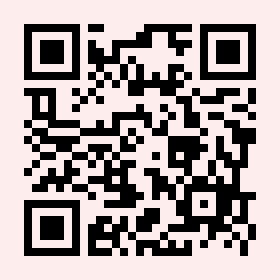 　　　リモート問い合わせ：川﨑　kenshibu2021kouenkai@gmail．com(090-4776-2006)申込者氏名申込者のお立場１．認知症の本人　2．本人の家族  ３．本人の同行者　４．一般     ５．医療機関      ６．介護事業所　　７．地域包括支援センター　　　　　８．行政９．企業 　　　１０．報道関係　11.認知症の人と家族の会　　　　　　　　　　　　　　　　　　　　　　　　　　　　　　　　　１2.その他（具体的に　　　　　　　　               　）申込者ご連絡先電話番号所在地長崎県（　　　　　　　　　　　　　　　　）市町一緒に参加希望の方がいらっしゃる場合は、その人数をご記入ください。上記記入以外の参加人数：（　　　　　　　　　　　　）人